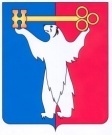 АДМИНИСТРАЦИЯ ГОРОДА НОРИЛЬСКАКРАСНОЯРСКОГО КРАЯРАСПОРЯЖЕНИЕ22.09.2022	г. Норильск	          № 5824В соответствии с решением Норильского городского Совета депутатов от 14.06.2022 № 37/5-879 «Об утверждении структуры Администрации города Норильска»,1. Внести в Регламент взаимодействия между структурными подразделениями Администрации города Норильска при подготовке информации об осуществлении муниципального контроля, утвержденный распоряжением Администрации города Норильска от 17.07.2019 № 3841 (далее – Регламент), следующие изменения:1.1. Абзац 2 пункта 1.1 Регламента исключить.1.2. В пункте 2.4 Регламента слова «заместителя Главы города Норильска» заменить словами «заместителя Главы города Норильска по общественно-политической работе».2. Разместить настоящее распоряжение на официальном сайте муниципального образования город Норильск.Глава города Норильска	Д.В. КарасевО внесении изменений в распоряжение Администрации города Норильска                            от 17.07.2019 № 3841